Human Services Department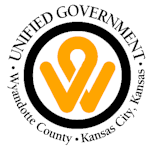                          Wyandotte County Developmental                                  Disabilities Organization701 North 7th, Rm. 346	Phone: (913) 573-5502	Kansas City, KS 66101	Fax: (913) 573-5511Critical Incident ReportProvide a detailed summary of the situation and its status on this form or as an attachment.  Ensure that the CDDO and all involved providers receive a copy of the form and summary.  Please include any action that has been taken to address the incident.Name of Individual								Date of IncidentTargeted Case Manager								TCM AgencyPlease mark the appropriate issue that occurred in the individual’s life.  Check all that may apply:A.	Subject to incident of potential:			physical harm.			mental/emotional harm.			sexual abuse/exploitation.			theft or exploitation of money or possessions.			neglect.B.	Experienced:			an unexpected medical emergency and/or hospitalization			an unexplained or reasonably preventable injury.C.	Contact with criminal justice agency:			as a potential victim			as a potential suspect.D.		other Details:      Will there be any additional follow up regarding the Critical Incident Report?	 Yes     NoIs incident submitted in the Adverse Incident Reporting “AIR” System?	              Yes      No   Day Service ProviderResidential ProviderSignature of person completing form:						Date:FOR CDDO OFFICE USE ONLY:Received by CDDO staff: _____________________________				Date: ____________